الأقدس الأعظم من الناس من سئل عن نبأ الموعود...حضرت بهاءاللهأصلي عربي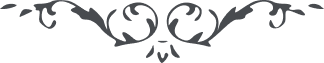 كتاب مبين - آثار قلم اعلى – جلد 1، لوح رقم (75)، 153 بديع، صفحه 297 – 298بسم الله الاقدسان یا خلیل قم علی امر الجلیل فی هذه الایام التی فیها اسودت الوجوه و زاغت الابصار الا من توجه الی مشرق فضل ربک العزیز الوهاب قل یا معشر العلمآء انظروا و اذکروا الایام التی فیها اشرقت شمس الحجاز من افق مشیة ربکم المختار اعرض عنه العلمآء و اعترض علیه الادبآء الی ان ضاقت الارض علی الذی به اضآئت الآفاق قل لو تتفکرون فیما ظهر من قبل و فی تلک الایام لتدعن ما عندکم و تسرعن الی مقر القدس بخضوع و اناب قل قد جائکم علی من قبل و بشرکم بهذا الکوثر الذی منه احیی الله القلوب و الارواح انتم اعرضتم عنه و عما خلقتم له اتقوا الله یا اولی الالباب سوف یاتیکم یوم تسئلون عما عملتم فی الحیوة الباطلة و لا تجدن لانفسکم من مناص انک اسمع قولی و اطلع من افق الاطمینان باسم ربک الرحمن و ذکر الناس بالحکمة و البیان قل یا قوم اتقوا الله و لا ترتکبوا ما ینوح به المرسلون فی اعلی الجنان ثم اعلم بان احاطتنا البلایا من کل الاشطار بما اکتسبت ایدی الذین کفروا بالله المقتدر العزیز الغفار و لکن الغلام ما منع عما امر به من لدن مالک الاسمآء و الصفات لا یقوم مع امره شیء ان ربک لهو المقتدر العزیز المختار لا تمنعنا سطوة الملوک و من علی الارض کلها و یشهد بذلک الندآء الذی ارتفع من هذا السجن الذی اخذ بابه جنود الفجار هل تری لاحد من عاصم لا و ربک الذی سخر الاسمآء و انطق الغلام الا الله رب الارضین و السموات سوف تفنی الدنیا و ما فیها فابتغ لنفسک ما یبقی به ذکرک فی الزبر و الالواح نسئل الله بان یوفقک علی امره و ینطقک بذکره و ثنآئه و یرزقک ما قدره لاصفیآئه الذین انقطعوا فی حبه عمن علی الارض کلها و توجهوا الی مطلع الانوار